Рисование «Стрекоза»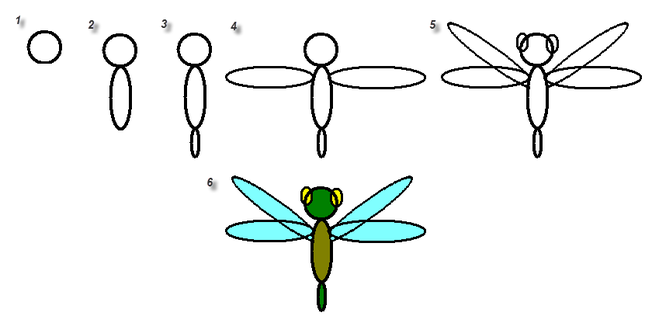 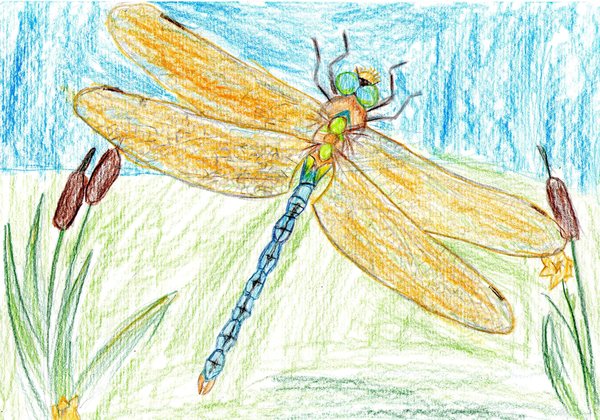 